Областное государственное бюджетное профессиональное образовательное учреждение«Смоленская академия профессионального образования»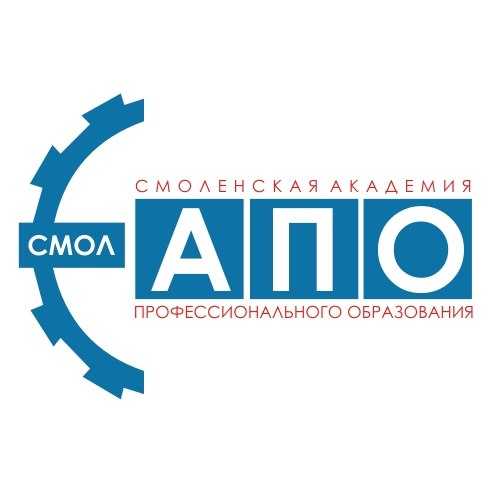 Программа научно-практической конференции«Современная наука – шаги к прогрессу»Смоленск,6 апреля 2017 годаПРОГРАММАежегодной научно-практической конференциипреподавателей и студентов академии  «Современная наука – шаги к прогрессу»10.00 – 10.45 – Пленарное заседание (актовый зал учебного корпуса№ 1 по адресу: пр-т Гагарина,56)12.00 – 13.30 – Работа секций.Места работы: Секции 1-7 и 12 (учебный корпус №1, пр-т Гагарина,56);Секции  8-9 (учебный  корпус, ул.Марины Расковой)Секции 10-11 (учебный корпус, ул. Шевченко 91)14. 30 – 15.00-  Подведение итогов (актовый зал учебного корпуса №1, пр-т Гагарина,56)Пленарное заседаниеТатаринова И.П., директор академии, кандидат педагогических наук Подготовка специалистов СПО на современном этапе развития производстваЕвстафьева Ю.А., заместитель директора по инновационной деятельности Особенности разработки основных  образовательных программ по специальностям и профессиям ТОП-50.Берестнева В.А., преподаватель высшей квалификационной категории, кафедра Экономики, управления и геодезииНекоторые аспекты применения платформы Moodle в образовательном процессе Лазарева И.Ю., преподаватель высшей квалификационной категории,кафедра Экономики, управления и геодезииПодготовка современного предпринимателя и трансляция предпринимательской компетенции в жизньЛазарева Т.В., начальник учебного центра по направлению машиностроение, легкая промышленность и сервис, кандидат педагогических наук, кафедра Машиностроения, теплоэнергетики, полиграфии Использование потенциала электронного контента на современном этапе подготовки специалиста СПОСудденкова Н.В., заместитель директора по научно-методической работе, кандидат педагогических наук, кафедра Технологии, дизайна, социальных наук и сервисаДемонстрационныйэкзамен как инструмент независимой оценки качества подготовки специалистовСекция № 1Регулирование правоотношений в сфере юриспруденции на современном этапеРуководитель секции:  Туркина Т.С., заведующая кафедрой  Технологии, дизайна, социальных наук и сервиса Члены жюри:  Сиволова О.Г. , преподаватель дисциплин профессионального цикла,  Кожурина Е.В., преподаватель дисциплин профессионального циклаМесто работы секции: ауд.208Секция № 2Гуманитарная подготовка как основа формирования личности профессионалаРуководитель секции: Христич Л.А., преподаватель дисциплин общего гуманитарного и социально-экономического цикла  Члены жюри: Темникова Т.В., преподаватель дисциплин общего гуманитарного и социально-экономического цикла; Смирнова С.В., преподаватель дисциплин общего гуманитарного и социально-экономического цикла    Место работы секции:ауд.231Секция № 3Роль процесса формирования здорового образа жизни в профессиональной подготовке специалиста среднего профессионального образованияРуководитель секции: Вишневский Е.Г.,руководительфизическоговоспитания.Члены жюри: Москалёва И.Э.,  преподаватель физической культуры,  отличник физической культуры и спорта, Ларечнев А.В., преподаватель физической культурыМесто работы секции: читальный зал библиотекиСекция № 4Актуальные тенденции в развитии лёгкой промышленностиРуководитель секции: Артемова Ж.Я., преподаватель дисциплин профессионального цикла     Члены жюри: Кузова И.А, преподаватель дисциплин профессионального цикла, Биндасова В.В., преподаватель дисциплин профессионального цикла     Место работы секции: конференц-залСекция №5Теоретические аспекты информационных технологийРуководитель секции: Ромашкова И. А., преподаватель дисциплин профессионального цикла.Члены жюри: Каневский А.С., преподаватель дисциплин профессионального цикла;   Кириллова М. А., преподаватель дисциплин профессионального циклаМесто работы секции: к/к 2Секция №6Разработка прикладных программных продуктовРуководитель секции: Ефремова Ю. М., преподаватель дисциплин профессионального циклаЧлены жюри: Каражбей М.В., преподаватель дисциплин профессионального цикла, Малахова В. Г., преподаватель дисциплин профессионального цикла Место работы секции: к/к 7Секция №7Моделирование и конструирование устройств с использованием микроконтроллеровРуководитель секции: Логунова Е.А., преподаватель дисциплин профессионального цикла.Члены жюри: Ранченко А.С., преподаватель дисциплин профессионального цикла;  Горбачёва Н.М., преподаватель дисциплин профессионального циклаМесто работы секции: к/к 5Секция № 8Перспективы развития экономики Смоленского регионаРуководитель секции: Савченкова О. А., заведующая кафедрой экономики управления и геодезииЧлены жюри: Малюга Н.С., преподаватель дисциплин профессионального цикла,  Азаренкова Н.В., преподаватель дисциплин профессионального цикла Место работы секции: ауд. 402Секция № 9Актуальные тенденции  развития экономики на современном этапеРуководитель секции:  Петрушина Е.В.,  преподаватель дисциплин профессионального цикла. Члены жюри:  Животкова Т.Ю., преподаватель дисциплин профессионального цикла,  Дубинка О.А., преподаватель дисциплин профессионального цикла Место работы секции:  ауд. 413Секция № 10 Актуальные проблемы в обеспечении пожарной безопасности и защиты населения в чрезвычайных ситуацияхРуководитель секции: Володин Д.А., заведующий кафедрой защиты в чрезвычайных ситуациях и пожарной безопасности.Члены жюри: Галкин М.Г.,преподаватель дисциплин профессионального циклаШедов В.С., преподаватель дисциплин профессионального циклаМесто работы секции: актовый зал (учебный корпус,  ул. Шевченко 91)Секция № 11Современные инновационные технологии в производствеРуководитель секции: Дробнова Н.В.,  преподаватель дисциплин профессионального циклаЧлены жюри: Дятлова М.Н., преподаватель дисциплин профессионального цикла, Ковалева О.Н., преподаватель дисциплин профессионального циклаМесто работы секции: ауд. 8, 9(учебный корпус,  ул. Шевченко 91)Секция 12Математика и информатика в профессиональной деятельностиРуководитель секции: Гуменникова А.А., преподаватель дисциплин математического и общего естественно-научногоциклаЧлены жюри: Панина Н.В., Буракова С.М., преподаватели дисциплин математического и общего естественно-научногоциклаМесто работы секции: ауд. 301Открытые урокиКафедра Технологии, дизайна, социальных наук и сервисаКафедра информатики, вычислительной техники, информационной безопасности и программированияКафедра машиностроения, теплоэнергетики, полиграфии и пожарной безопасностиКафедра Экономики, управления и геодезии№ п/пПреподавательТемаВремяДата/Место проведения1.Христич Л.А.Мастер-классИспользование потенциала электронного образовательного ресурса в реализации компетентностного подхода в СПО: из опыта работы9.0004.04.17г.Каб.2.Вишневский Е.Г., Ларечнев А.В., ГрачевМ.Н.Мастер-классРешение проблемы дифференциации и индивидуализации в учебном процессе дисциплины физическая культура: из опыта работы 9.0004.04.17г.Каб.№ п/пПреподавательТемаВремяДата/Место проведения1.Кирилова М.А.Мастер-класс «Построение одноранговой цепи». Опыт субъективной и объективной оценки. 5.04.17г.4к/к2.Каражбей М.В.Мастер – класс «Создание мультимедийного проекта средствами MovieMakerОпыт реализации проектной методики   10.009к/к3.Панина Н.В.Мастер-класс«Решение расчетных задач в электронных таблицах»Опыт дифференцированного подхода к освоению курса математики в условиях СПО 10.004.04.17г.7 к/к№ п/пПреподавательТемаВремяДата/Место проведения1.Дробнова  Н.В.Мастер-классПрактическое занятие как средство контроля компетентностных результатов у обучающихсяКаб.2.Лазарева Т.В.Мастер-классРоль и использование электронного контента  в образовательном процессе 10.005.04.17г.Каб.3.№ п/пПреподавательТемаВремяДата/Место проведения1.Иванова О.М.Шустина С.В.Бинарный уроккак одна из форм краткосрочного проектаКаб.2.Кох Т.А.Деловая игра«Трудоустройство»Каб.3.